Metric Relations in a Right Triangle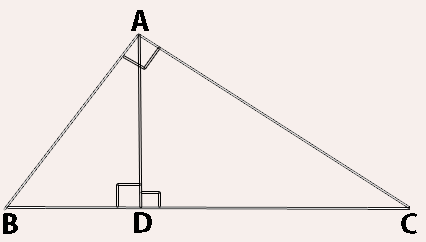 There are 3 similar triangles in the illustration above. Can you name them and draw them?Because there are 3 similar triangles, we can find just about any missing measure in a figure like the one below.Instead of using proportions to solve, we will use four simple formulas:a2 = m*cb2 = n*ch2 = m*na*b = h*cAND because it’s a right triangle, we can also use Pythagoras!a2 + b2 = c2Ex. Find the missing measures